										     Miércoles 17 de marzo¡UN POCO MÀS!Escribe el dictado de números y  luego ordena  en los                 como se indica:       ________________________________________Ordena  los  nº  anteriores  de menor  a  mayor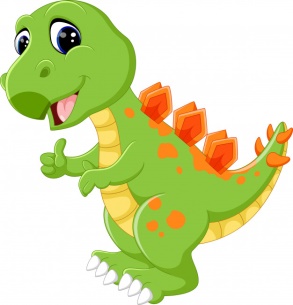          ________________________________________   Ordena  los  nº  anteriores  de  mayor a menorAntes y después doble: 		          ______   ______    815   ______   ______      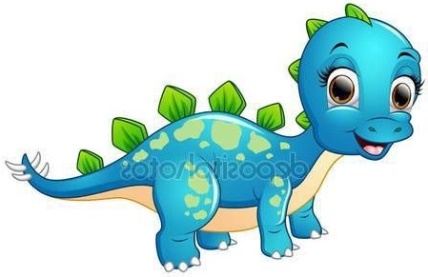 	          ______   ______    520   ______   ______      	          ______   ______    102   ______   ______                 ______   ______    900  ______   ______  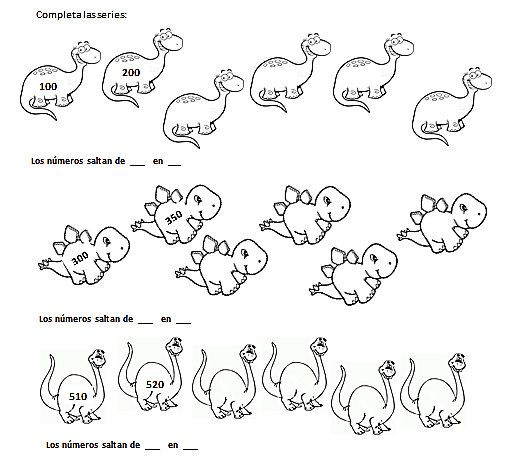 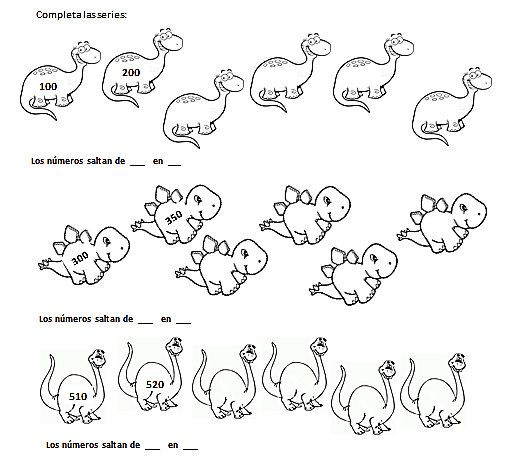    Números para dictar en la primera  actividad       945  -  411  -  129  -  680  -  505         712  -  228  -  303 -  800  -  110      